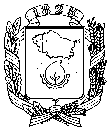 АДМИНИСТРАЦИЯ ГОРОДА  НЕВИННОМЫССКАСТАВРОПОЛЬСКОГО КРАЯПОСТАНОВЛЕНИЕ14.08.2017                                                                                                      № 1960г. НевинномысскОб утверждении административного регламента предоставления комитетом по труду и социальной поддержке населения администрации города Невинномысска государственной услуги «Прием документов и назначение компенсации стоимости проезда по социальной необходимости на пассажирском автомобильном транспорте общего пользования (кроме такси) по маршрутам межмуниципального  сообщения в Ставропольском крае для отдельных категорий граждан, проживающих на территории города Невинномысска, оказание мер социальной поддержки которых относится к ведению Российской Федерации и Ставропольского края»В соответствии с приказом министерства труда и социальной защиты населения Ставропольского края от 09 марта 2017 г. № 73 «О внесении изменений в типовой административный регламент предоставления органами труда и социальной защиты населения администраций муниципальных районов и городских округов Ставропольского края государственной услуги «Прием документов и назначение компенсации стоимости проезда по социальной необходимости на автомобильном транспорте общего пользования (кроме такси) по маршрутам межмуниципального сообщения в Ставропольском крае для отдельных категорий граждан, проживающих на территории Ставропольского края, оказание мер социальной поддержки которых относится к ведению Российской Федерации и Ставропольского края», утвержденный приказом министерства социальной защиты населения Ставропольского края от 31 октября 2013 г. № 348», в целях повышения качества исполнения и доступности результатов предоставления государственной услуги, постановляю:1. Утвердить прилагаемый административный регламент предоставления комитетом по труду и социальной поддержке населения администрации города Невинномысска государственной услуги «Прием документов и назначение компенсации стоимости проезда по социальной необходимости на пассажирском автомобильном транспорте общего пользования (кроме такси) по маршрутам межмуниципального  сообщения в Ставропольском крае для отдельных категорий граждан, проживающих на территории города Невинномысска, оказание мер социальной поддержки которых относится к ведению Российской Федерации и Ставропольского края».2. Признать утратившими силу постановления администрации города Невинномысска:от 01 июля 2014 г. № 2115 «Об утверждении административного регламента предоставления комитетом по труду и социальной поддержке населения администрации города Невинномысска государственной услуги «Прием документов и назначение компенсации стоимости проезда по социальной необходимости на пассажирском автомобильном транспорте общего пользования (кроме такси) по маршрутам межмуниципального  сообщения в Ставропольском крае для отдельных категорий граждан, проживающих на территории города Невинномысска, оказание мер социальной поддержки которых относится к ведению Российской Федерации и Ставропольского края»;от 20 мая 2016 г. № 1023 «О внесении изменений в постановление администрации города Невинномысска от 01 июля 2014 г. № 2115 «Об утверждении административного регламента предоставления комитетом по труду и социальной поддержке населения администрации города Невинномысска государственной услуги «Прием документов и назначение компенсации стоимости проезда по социальной необходимости на автомобильном транспорте общего пользования (кроме такси) по маршрутам межмуниципального сообщения в Ставропольском крае для отдельных категорий граждан, проживающих на территории города Невинномысска, оказание мер социальной поддержки которых относится к ведению Российской Федерации и Ставропольского края».3. Настоящее постановление подлежит опубликованию путем размещения на официальном сайте администрации города Невинномысска в информационно-телекоммуникационной сети «Интернет».Глава города Невинномысска Ставропольского края                                                     		     М.А. МиненковУТВЕРЖДЕНпостановлением администрации города Невинномысска14.08.2017 № 1960АДМИНИСТРАТИВНЫЙ РЕГЛАМЕНТпредоставления комитетом по труду и социальной поддержке населения администрации города Невинномысска государственной услуги «Прием документов и назначение компенсации стоимости проезда по социальной необходимости на пассажирском автомобильном транспорте общего пользования (кроме такси) по маршрутам межмуниципального  сообщения в Ставропольском крае для отдельных категорий граждан, проживающих на территории города Невинномысска, оказание мер социальной поддержки которых относится к ведению Российской Федерации и Ставропольского края»1. Общие положения1.1. Административный регламент предоставления комитетом по труду и социальной поддержке населения администрации города Невинномысска государственной услуги «Прием документов и назначение компенсации стоимости проезда по социальной необходимости на пассажирском автомобильном транспорте общего пользования (кроме такси) по маршрутам межмуниципального  сообщения в Ставропольском крае для отдельных категорий граждан, проживающих на территории города Невинномысска, оказание мер социальной поддержки которых относится к ведению Российской Федерации и Ставропольского края» (далее соответственно – административный регламент, Комитет, государственная услуга, компенсация стоимости проезда по социальной необходимости) определяет стандарт и порядок предоставления государственной услуги отдельным категориям граждан, проживающих на территории города Невинномысска, оказание мер социальной поддержки которых относится к ведению Российской Федерации и Ставропольского края.1.2. Заявителями являются проживающие на территории города Невинномысска:граждане из числа лиц, указанных в пунктах 1 – 4, 6, 11 части первой статьи 13 Закона Российской Федерации от 15 мая 1991 г. № 1244-1 «О социальной защите граждан, подвергшихся воздействию радиации вследствие катастрофы на Чернобыльской АЭС»;дети первого и последующих поколений граждан, указанных в пунктах 1 – 3, 6 части первой статьи 13 Закона Российской Федерации от 15 мая 1991 г. № 1244-1 «О социальной защите граждан, подвергшихся воздействию радиации вследствие катастрофы на Чернобыльской АЭС», родившиеся после радиоактивного облучения вследствие чернобыльской катастрофы одного из родителей;граждане из числа лиц, указанных в пункте 1 постановления Верховного Совета Российской Федерации от 27 декабря 1991 г. № 2123-1 «О распространении действия Закона РСФСР «О социальной защите граждан, подвергшихся воздействию радиации вследствие катастрофы на Чернобыльской АЭС» на граждан из подразделений особого риска»;ветераны Великой Отечественной войны из числа лиц, указанных в подпунктах 1 – 3 пункта 1 статьи 2 Федерального закона от 12 января 1995 г.   № 5-ФЗ «О ветеранах»;ветераны боевых действий из числа лиц, указанных в подпунктах 1 – 4 пункта 1 статьи 3 Федерального закона от 12 января 1995 г. № 5-ФЗ «О ветеранах»;инвалиды Великой Отечественной войны и инвалиды боевых действий из числа лиц, указанных в статье 4 Федерального закона от 12 января 1995 г.       № 5-ФЗ «О ветеранах»;члены семей погибших (умерших) инвалидов войны, участников Великой Отечественной войны, ветеранов боевых действий из числа лиц, указанных в статье 21 Федерального закона от 12 января 1995 г. № 5-ФЗ «О ветеранах»;граждане из числа лиц, указанных в статье 1 Федерального закона от 26 ноября 1998 г. № 175-ФЗ «О социальной защите граждан Российской Федерации, подвергшихся воздействию радиации вследствие аварии в 1957 году на производственном объединении «Маяк» и сбросов радиоактивных отходов в реку Теча»;граждане из числа лиц, указанных в статье 1 Федерального закона от 10 января 2002 г. № 2-ФЗ «О социальных гарантиях гражданам, подвергшимся радиационному воздействию вследствие ядерных испытаний на Семипалатинском полигоне»;граждане из числа лиц, указанных в пункте 1 Указа Президента Российской Федерации от 15 октября 1992 г. № 1235 «О предоставлении льгот бывшим несовершеннолетним узникам концлагерей, гетто и других мест принудительного содержания, созданных фашистами и их союзниками в период второй мировой войны»;инвалиды и дети-инвалиды, а также лица, сопровождающие граждан, имеющих I группу инвалидности, и детей-инвалидов;граждане, награжденные нагрудным знаком «Почетный донор России» или «Почетный донор СССР»;граждане из числа лиц, указанных в статье 1 Закона Ставропольского края от 07 декабря 2004 г. № 100-кз «О мерах социальной поддержки жертв политических репрессий»;граждане из числа лиц, указанных в Законе Ставропольского края от 07 декабря 2004 г. № 103-кз «О мерах социальной поддержки ветеранов»;граждане из числа лиц, указанных в Законе Ставропольского края от 11 февраля 2014 г. № 8-кз «О ветеранах труда Ставропольского края».От имени заявителя могут обращаться их законные представители.1.3. Для получения информации о порядке предоставления государственной услуги необходимо обращаться в Комитете по адресу: Ставропольский край, город Невинномысск, улица Белово, 5.График работы Комитета:ежедневно с 9-00 до 18-00, перерыв с 13-00 до 14-00, выходные дни – суббота (кроме первой субботы месяца), воскресенье;каждая среда с 8-00 до 20-00 (одно окно);первая суббота месяца с 9-00 до 18-00 (одно окно).Справочные телефоны Комитета:телефоны Комитета: (86554) 7-01-70, 7-09-44;телефон «Горячей линии»: (86554) 7-03-35.Для получения информации по вопросам предоставления государственной услуги, а также о ходе предоставления государственной услуги необходимо обращаться:лично – по месту нахождения Комитета;устно – по телефонам: 7-03-35, 7-09-44;в письменном виде путем направления почтовых отправлений;с использованием электронной почты по адресу: socadmnev@nevadm.ru;с использованием федеральной государственной информационной системы «Единый портал государственных и муниципальных услуг (функций)» (далее – Единый портал) www.gosuslugi.ru, либо путем регистрации на данном портале; с использованием государственной информационной системы Ставропольского края – «Портал государственных и муниципальных услуг (функций), предоставляемых (исполняемых) органами исполнительной власти Ставропольского края или органами местного самоуправления муниципальных образований Ставропольского края» www.gosuslugi26.ru (далее - региональный портал);через многофункциональные центры предоставления государственных и муниципальных услуг (далее – МФЦ).На информационных стендах в зданиях Комитета и МФЦ, на официальном сайте администрации города Невинномысска в информационно-телекоммуникационной сети «Интернет» www.nevadm.ru (далее – официальный сайт администрации города), размещается и поддерживается в актуальном состоянии следующая информация:текст настоящего административного регламента;блок-схема (приложение № 1 к настоящему административному регламенту);график работы Комитета, МФЦ, почтовый адрес, номера телефонов, адреса интернет-сайта и электронной почты, по которым можно получить необходимую информацию и документы.На информационных стендах в здании Комитета и МФЦ размещается информация:о категориях граждан, имеющих право на предоставление государственной услуги;о сроке предоставления государственной услуги;о перечне документов, необходимых для предоставления государственной услуги, комплектности (достаточности) представленных документов;об источнике получения документов, необходимых для включения в списки на присвоение звания;телефоны для обжалования действий (бездействия) и решений, осуществляемых и принимаемых в ходе предоставления государственной услуги.На Едином и региональном порталах размещаются следующие информационные материалы:полное наименование, полный почтовый адрес и график работы министерства труда и социальной защиты населения Ставропольского края;справочные телефоны, по которым можно получить информацию по порядку предоставления государственной услуги;адреса электронной почты;порядок получения информации заявителем по вопросам предоставления государственной услуги, сведений о результатах предоставления государственной услуги;о порядке и сроках предоставления государственной услуги;об отсутствии государственной пошлины за предоставление услуг и иных платежей.2. Стандарт предоставления услуги2.1. Наименование государственной услуги - прием документов и назначение компенсации стоимости проезда по социальной необходимости на пассажирском автомобильном транспорте общего пользования (кроме такси) по маршрутам межмуниципального  сообщения в Ставропольском крае для отдельных категорий граждан, проживающих на территории города Невинномысска, оказание мер социальной поддержки которых относится к ведению Российской Федерации и Ставропольского края.2.2. Наименование органа, предоставляющего государственную услугу, а также наименование всех иных организаций, участвующих в предоставлении государственной услуги, обращение в которое необходимо для предоставления государственной услугиГосударственная услуга предоставляется Комитетом.В предоставлении государственной услуги участвуют:МФЦ;министерство труда и социальной защиты населения Ставропольского края; государственное бюджетное учреждение социального обслуживания – «Невинномысский комплексный центр социального обслуживания населения» (далее – ГБУСО НКЦСОН).Запрещено требовать от заявителя осуществления действий, в том числе согласований,  необходимых для получения государственной услуги и связанных с обращением в иные организации, участвующие в предоставлении государственной услуги, за исключением получения услуг, включенных в Перечень услуг, которые являются необходимыми и обязательными для предоставления государственных услуг и предоставляются организациями, участвующими в предоставлении государственных услуг, утвержденный постановлением Правительства Ставропольского края от 24 июня 2011 г. № 250-п.2.3. Описание результата предоставления государственной услуги Результатом предоставления государственной услуги является:принятие решения о назначении компенсации стоимости проезда по социальной необходимости;принятие решения об отказе в назначении компенсации стоимости проезда по социальной необходимости.2.4. Срок предоставления государственной услуги, в том числе с учетом необходимости обращения в иные организации, участвующие в предоставлении государственной услуги, срок приостановления предоставления государственной услуги в случае, если возможность приостановления предусмотрена нормативными правовыми актами Российской Федерации, нормативными правовыми актами Ставропольского края, сроки выдачи (направления) документов, являющихся результатом предоставления государственной услугиСрок предоставления государственной услуги, в том числе с учетом необходимости обращения в иные организации, участвующие в предоставлении государственной услуги, не должен превышать 7 дней (со дня поступления заявления и документов, необходимых для получения компенсации проезда по социальной необходимости).В случае предоставления документов через МФЦ срок предоставления государственной услуги увеличивается на 2 рабочих дня.Возможность приостановления предоставления государственной услуги нормативными правовыми актами Российской Федерации, нормативными правовыми актами Ставропольского края не предусмотрена.2.5. Предоставление государственной услуги осуществляется в соответствии с:Конституцией Российской Федерации («Российская газета» от 25 декабря 1993 г. № 237);Законом Российской Федерации от 15 мая 1991 г. № 1244-1 «О социальной защите граждан, подвергшихся воздействию радиации вследствие катастрофы на Чернобыльской АЭС» («Ведомости СНД и ВС РСФСР» 1991 г. № 21, статья 699,); Федеральным законом от 12 января 1995 г. № 5-ФЗ «О ветеранах» («Российская газета» от 25 января 1995 г. № 19);Федеральным законом от 24 ноября 1995 г. № 181-ФЗ «О социальной защите инвалидов в Российской Федерации» («Российская газета» от 02 декабря 1995 г. № 234);Федеральным законом от 26 ноября 1998 г. № 175-ФЗ «О социальной защите граждан Российской Федерации, подвергшихся воздействию радиации вследствие аварии в 1957 году на производственном объединении «Маяк» и сбросов радиоактивных отходов в реку Теча» («Российская газета» от 02 декабря 1998 г. № 229);Федеральным законом от 10 января 2002 г. № 2-ФЗ «О социальных гарантиях гражданам, подвергшимся радиационному воздействию вследствие ядерных испытаний на Семипалатинском полигоне» («Российская газета» от 12 января 2002 г. № 6);Федеральным законом от 27 июля 2006 г. № 152-ФЗ «О персональных данных» («Российская газета» от 29 июля 2006 г. № 165);Федеральным законом от 27 июля 2010 г. № 210-ФЗ «Об организации предоставления государственных и муниципальных услуг» («Российская газета» от 30 июля 2010 г. № 168);Федеральным законом от 06 апреля 2011 г. № 63-ФЗ «Об электронной подписи» («Российская газета» от 08 апреля 2011 г. № 75);Федеральным законом от 20 июля 2012 г. № 125-ФЗ «О донорстве крови и ее компонентов» («Российская газета» от  23 июля 2012 г. № 166);Указом Президента Российской Федерации от 15 октября 1992 г. № 1235 «О предоставлении льгот бывшим несовершеннолетним узникам концлагерей, гетто и других мест принудительного содержания, созданных фашистами и их союзниками в период второй мировой войны» («Собрание актов Президента и Правительства РФ» от 19 октября 1992 г. № 16, статья 1240);постановлением Верховного Совета Российской Федерации от 27 декабря 1991 г. № 2123-1 «О распространении действия Закона РСФСР «О социальной защите граждан, подвергшихся воздействию радиации вследствие катастрофы на Чернобыльской АЭС» на граждан из подразделений особого риска»  («Ведомости СНД и ВС РСФСР» от 23 января 1992 г. № 4, статья 138);постановлением Правительства Российской Федерации от 07 июля 2011 г. № 553 «О порядке оформления и представления заявлений и иных документов, необходимых для предоставления государственных и (или) муниципальных услуг, в форме электронных документов» («Собрание законодательства РФ» от 18 июля 2011 г. № 29, статья 4479);постановлением Правительства Российской Федерации от 16 августа 2012 г. № 840 «О порядке подачи и рассмотрения жалоб на решения и действия (бездействие) федеральных органов исполнительной власти и их должностных лиц, федеральных государственных служащих, должностных лиц государственных внебюджетных фондов Российской Федерации» («Российская газета» от 22 августа 2012 г. № 192); постановлением Правительства Российской Федерации от 25 августа 2012 г. № 852 «Об утверждении Правил использования усиленной квалифицированной электронной подписи при обращении за получением государственных и муниципальных услуг и о внесении изменения в Правила разработки и утверждения административных регламентов предоставления государственных услуг» («Российская газета» от 31 августа  2012 г. № 200);постановлением Правительства Российской Федерации от 20 ноября 2012 г. № 1198 «О федеральной государственной информационной системе, обеспечивающей процесс досудебного (внесудебного) обжалования решений и действий (бездействия), совершенных при предоставлении государственных и муниципальных услуг» («Российская газета» от  23 ноября 2012 г. № 271);постановлением Правительства Российской Федерации от 26 марта 2016 г. № 236 «О требованиях к предоставлению в электронной форме государственных и муниципальных услуг» («Российская газета» от 08 апреля 2016 г. № 75);Законом Ставропольского края от 07 декабря 2004 г. № 100-кз             «О мерах социальной поддержки жертв политических репрессий» («Ставропольская правда» от 10 декабря 2004 г. № 268-269);Законом Ставропольского края от 07 декабря 2004 г. № 103-кз «О мерах социальной поддержки ветеранов» («Сборник законов и других правовых актов Ставропольского края» от 30 декабря 2004 г. № 24, статья 4181);Законом Ставропольского края от 11 декабря 2009 г. № 92-кз «О наделении органов местного самоуправления муниципальных районов и городских округов в Ставропольском крае отдельными государственными полномочиями Российской Федерации, переданными для осуществления органам государственной власти субъекта Российской Федерации, и отдельными государственными полномочиями Ставропольского края в области труда и социальной защиты отдельных категорий граждан» («Ставропольская правда» от 16 декабря 2009 г. № 268);Законом Ставропольского края от 12 мая 2010 г. № 31-кз «Об обеспечении равной доступности услуг пассажирского автомобильного транспорта маршрутов межмуниципального сообщения в Ставропольском крае» («Ставропольская правда» от 15 мая 2010 г. № 98);Законом Ставропольского края от 11 февраля 2014 г. № 8-кз                «О ветеранах труда Ставропольского края» («Ставропольская правда» от 14 февраля 2014 г. № 35-36);постановлением   Правительства   Ставропольского   края  от 11 июня 2010 г. № 175-п «О мерах по реализации Закона Ставропольского края «Об обеспечении равной доступности услуг пассажирского автомобильного транспорта маршрутов межмуниципального сообщения в Ставропольском крае» («Ставропольская     правда»   от   25  июня   2010 г.  № 129-130);приказом министерства труда и социальной защиты населения Ставропольского края от 16 июля 2010 г. № 145 «Об организации работы по реализации постановления Правительства Ставропольского края от 11 июня 2010 г. № 175-п «О мерах по реализации Закона Ставропольского края «Об обеспечении равной доступности услуг пассажирского автомобильного транспорта маршрутов межмуниципального сообщения в Ставропольском крае» («Ставропольская  правда»  от  04  августа   2010 г.   № 163-164);и их последующими редакциями.2.6. Исчерпывающий перечень документов, необходимых в соответствии с нормативными правовыми актами Российской Федерации и нормативными правовыми актами Ставропольского края для предоставления государственной услуги и услуг, необходимых и обязательных для предоставления государственной услуги, подлежащих представлению заявителем, способы их получения заявителем, в том числе в электронной форме, порядок их представления2.6.1. Для назначения компенсации стоимости проезда по социальной необходимости заявитель представляет в Комитет или МФЦ:заявление о назначении компенсации стоимости проезда по социальной необходимости (приложение № 2 к настоящему административному регламенту);документ, удостоверяющий личность гражданина и его регистрацию на территории города Невинномысска;документ, подтверждающий статус заявителя, имеющего право на получение компенсации стоимости проезда по социальной необходимости (для лиц, ранее не представлявших данный документ в Комитет);документ, подтверждающий, что поездка совершена по социальной необходимости, кроме документов, подтверждающих совершение поездок по основаниям, указанным в подпунктах «в» и «ж» пункта 2 Порядка назначения и выплаты компенсации стоимости проезда по социальной необходимости на пассажирском автомобильном транспорте общего пользования (кроме такси) по маршрутам межмуниципального сообщения в Ставропольском крае, утвержденного постановлением Правительства Ставропольского края от 11 июня 2010 г. № 175-п;использованный проездной документ, подтверждающий расходы на проезд (с указанием его стоимости, начального и конечного пункта поездки, даты совершения поездки).В случае подачи вышеуказанных документов представителем заявителя дополнительно представляются документы, подтверждающие его полномочия и удостоверяющие личность.2.6.2. Способ получения документов, подаваемых заявителем, в том числе в электронной формеФорму заявления заявитель может получить:непосредственно в министерстве труда и социальной защиты населения Ставропольского края (далее - министерство) по адресу: город Ставрополь, улица Лермонтова, дом 206А, отдел социально-правовых гарантий;непосредственно в Комитете по адресу: Ставропольский край, город Невинномысск, улица Белово, дом 5;непосредственно в МФЦ по адресу: Ставропольский край, город Невинномысск, улица Баумана, дом 21;в информационно-телекоммуникационной сети «Интернет» на официальном сайте министерства www.minsoc26.ru, на Едином и региональном порталах;в информационно-правовых системах «КонсультантПлюс» и «Гарант».Заявитель имеет право представить документы:лично в Комитет по адресу: Ставропольский край, город Невинномысск, улица Белово, дом 5;путем направления почтовых отправлений в Комитет;лично в МФЦ по адресу: Ставропольский край, город Невинномысск, улица Баумана, дом 21;путем направления документов на Единый или региональный порталы.Документы, прилагаемые к заявлению (за исключением документов, подтверждающих совершение поездок по основаниям, указанным в подпунктах «в» и «ж» пункта 2 Порядка назначения и выплаты компенсации стоимости проезда по социальной необходимости на пассажирском автомобильном транспорте общего пользования (кроме такси) по маршрутам межмуниципального сообщения в Ставропольском крае, утвержденного постановлением Правительства Ставропольского края от 11 июня 2010 г. № 175-п), могут быть представлены как в подлинниках, так и копиях, заверенных в установленном порядке.Документы, прилагаемые к заявлению, представленные в подлинниках, после изготовления и заверения Комитетом или МФЦ их копий возвращаются заявителю.Заявления и документы для получения государственной услуги в форме электронного документа направляются в порядке, установленном постановлением Правительства Российской Федерации от 07 июля 2011 г. № 553 «О порядке оформления представления заявлений и иных документов, необходимых для предоставления государственных и (или) муниципальных услуг, в форме электронных документов».Формирование заявления осуществляется посредством заполнения электронной формы заявления на Едином и региональном порталах услуг или официальном сайте министерства без необходимости дополнительной подачи заявления в какой-либо иной форме.На Едином и региональном порталах услуг и официальном сайте министерства размещаются образцы заполнения электронной формы заявления.Если на Едином портале заявителю не обеспечивается возможность заполнения электронной формы заявления, то для формирования заявления на Едином портале в порядке, определяемом Министерством связи и массовых коммуникаций Российской Федерации, обеспечивается автоматический переход к заполнению электронной формы указанного заявления на региональном портале или официальном сайте министерства.Форматно-логическая проверка сформированного заявления осуществляется после заполнения заявителем каждого из полей электронной формы заявления. При выявлении некорректно заполненного поля электронной формы заявления заявитель уведомляется о характере выявленной ошибки и порядке ее устранения посредством информационного сообщения непосредственно в электронной форме заявления.При формировании заявления обеспечивается:а) возможность копирования и сохранения заявления и иных документов, необходимых для предоставления государственной услуги;б) возможность заполнения несколькими заявителями одной электронной формы заявления при обращении за услугами, предполагающими направление совместного заявления несколькими заявителями;в) возможность печати на бумажном носителе копии электронной формы заявления;г) сохранение ранее введенных в электронную форму заявления значений в любой момент по желанию пользователя, в том числе при возникновении ошибок ввода и возврате для повторного ввода значений в электронную форму заявления;д) заполнение полей электронной формы заявления до начала ввода сведений заявителем с использованием сведений, размещенных в федеральной государственной информационной системе «Единая система идентификации и аутентификации в инфраструктуре, обеспечивающей информационно-технологическое взаимодействие информационных систем, используемых для предоставления государственных и муниципальных услуг в электронной форме» (далее - единая система идентификации и аутентификации), и сведений, опубликованных на Едином и региональном порталах услуг или официальном сайте министерства, в части, касающейся сведений, отсутствующих в единой системе идентификации и аутентификации;е) возможность вернуться на любой из этапов заполнения электронной формы заявления без потери ранее введенной информации;ж) возможность доступа заявителя на Едином и региональном порталах услуг или официальном сайте министерства к ранее поданным им заявлениям в течение не менее одного года, а также частично сформированных заявлений - в течение не менее 3 месяцев.Сформированное и подписанное заявление и иные документы, необходимые для предоставления государственной услуги, направляются в министерство посредством Единого или регионального порталов услуг или официального сайта министерства. Поступившие в министерство заявление и документы специалистом министерства, ответственным за работу с Единым и региональным порталами услуг, направляются в Комитет согласно заявлению.Комитет обеспечивает прием документов, необходимых для предоставления государственной услуги, и регистрацию заявления без необходимости повторного представления заявителем таких документов на бумажном носителе, если документы, указанные в абзацах четвертом - шестом подпункта 2.6.1 настоящего административного регламента, подписаны действительной усиленной квалифицированной электронной подписью и если иное не установлено федеральными законами и принимаемыми в соответствии с ними актами Правительства Российской Федерации, законами субъектов Российской Федерации и принимаемыми в соответствии с ними актами высших исполнительных органов государственной власти субъектов Российской Федерации.В случае предоставления заявителями электронных копий документов, указанных в абзацах четвертом - шестом подпункта 2.6.1 настоящего административного регламента, заявителю для подтверждения их действительности необходимо представить в Комитет оригиналы указанных документов или их копии, заверенные в установленном порядке.Уведомление о приеме и регистрации заявления и иных документов, необходимых для предоставления государственной услуги, содержащее сведения о факте приема заявления и документов, необходимых для предоставления государственной услуги, и начале процедуры предоставления государственной услуги, а также сведения о дате и времени окончания предоставления государственной услуги либо мотивированный отказ в приеме заявления и иных документов, необходимых для предоставления государственной услуги, поступивших в Комитет в электронной форме, направляется заявителю не позднее рабочего дня, следующего за днем подачи указанного заявления, путем изменения статуса заявления в личном кабинете заявителя на Едином и региональном порталах услуг, или в форме электронного документа по адресу электронной почты, указанному в заявлении, или в письменной форме по почтовому адресу, указанному в заявлении.2.7. Исчерпывающий перечень документов, необходимых в соответствии с нормативными правовыми актами Российской Федерации и нормативными правовыми актами Ставропольского края для предоставления государственной услуги, которые находятся в распоряжении иных организаций, участвующих в предоставлении государственной услуги, и которые заявитель вправе представить, а также способы их получения заявителем, в том числе в электронной форме, порядок их представленияСправка о пребывании заявителя в государственном бюджетном учреждении социального обслуживания населения «Краевой социально-оздоровительный центр «Кавказ» (далее - ГБУСОН «Кавказ») с указанием сроков пребывания в названном учреждении, выданная ГБУСО НКЦСОН (далее - справка о пребывании в ГБУСОН «Кавказ»), которая запрашивается в рамках межведомственного информационного взаимодействия Комитетом.Для получения справки о пребывании в ГБУСОН «Кавказ» заявитель может обратиться в ГБУСО НКЦСОН с заявлением в произвольной форме.Сведения о пребывании в государственном бюджетном учреждении социального обслуживания «Краевой реабилитационный центр для детей и подростков с ограниченными возможностями «Орленок» (отрывной талон) находятся в распоряжении Комитета.Запрещается требовать от заявителя представления документов и информации, не указанных в подпункте 2.6.1 настоящего административного регламента;представления документов, указанных в пункте 2.7 настоящего административного регламента.2.8. Исчерпывающий перечень оснований для отказа в приеме документов, необходимых для предоставления государственной услуги Основания для отказа в приеме документов, необходимых для предоставления государственной услуги:отсутствие документа (документов), подтверждающего (их) личность и полномочия заявителя;документы напечатаны (написаны) нечетко и неразборчиво, имеют подчистки, приписки, наличие зачеркнутых слов, нерасшифрованные сокращения, исправления, за исключением исправлений, скрепленных печатью и заверенных подписью уполномоченного лица;документы исполнены цветными чернилами (пастой), кроме синих или черных, либо карандашом;документы не содержат все установленные реквизиты: наименование и адрес организации, выдавшей документ, подпись уполномоченного лица, печать организации, выдавшей документ, дату выдачи документа, номер и серию (если есть) документа, срок действия документа;документы имеют серьезные повреждения, наличие которых не позволяет однозначно истолковать их содержание;в документах фамилия, имя, отчество гражданина указаны не полностью (фамилия, инициалы);копии документов не заверены нотариально (при направлении документов по почте);документы не подписаны электронной подписью или выявлено несоблюдение условий признания действительности усиленной квалифицированной электронной подписи, указанных в пункте 2.17 настоящего административного регламента;заявление и иные документы в электронной форме подписаны с использованием электронной подписи, не принадлежащей заявителю.Не допускается отказ в приеме заявления и иных документов, необходимых для предоставления государственной услуги, а также отказ в предоставлении государственной услуги в случае, если заявление и документы, необходимые для предоставления государственной услуги, поданы в соответствии с информацией о сроках и порядке предоставления государственной услуги, опубликованной на Едином и региональном порталах услуг и официальном сайте министерства.2.9. Исчерпывающий перечень оснований для приостановления или отказа в предоставлении государственной услугиОснованием для приостановления государственной услуги является представление документов, указанных в пункте 2.6 настоящего административного регламента, не в полном объеме и (или) неправильно оформленных.Основанием для отказа в предоставлении государственной услуги являются:в документах, прилагаемых к заявлению, выявлены сведения, не соответствующие действительности;документы, прилагаемые к заявлению, не подтверждают право заявителя на получение компенсации стоимости проезда по социальной необходимости;поездка по социальной необходимости совершена более чем за 10 дней до дня начала события, послужившего причиной такой поездки, или в период, превышающий 10 дней со дня его окончания;документы, прилагаемые к заявлению, представлены позднее одного месяца со дня совершения поездки.2.10. Перечень услуг, необходимых и обязательных для предоставления государственной услуги, в том числе сведения о документе (документах), выдаваемом (выдаваемых) иными организациями, участвующими в предоставлении государственной услугиДля предоставления государственной услуги обращение в иные органы (организации) не требуется.2.11. Порядок, размер и основания взимания государственной пошлины или иной платы, взимаемой за предоставление государственной услугиГосударственная пошлина или иная плата за предоставление государственной услуги не взимается.2.12. Порядок, размер и основания взимания платы за предоставление услуг, необходимых и обязательных для предоставления государственной услуги, включая информацию о методиках расчета размера такой платыГосударственная пошлина или иная плата не взимается.2.13. Максимальный срок ожидания в очереди при подаче запроса о предоставлении государственной услуги и услуг, необходимых и обязательных для предоставления государственной услуги, и при получении результата предоставления таких услугМаксимальный срок ожидания в очереди:для получения государственной услуги составляет 15 минут, по предварительной записи – 10 минут;при получении результата предоставления государственной услуги – 15 минут, по предварительной записи – 10 минут.2.14. Срок и порядок регистрации запроса заявителя о предоставлении государственной услуги и услуг, необходимых и обязательных для предоставления государственной услуги, в том числе в электронной формеЗапрос о предоставлении государственной услуги регистрируется в течение 15 минут посредством внесения информации об обращении заявителя в Комитете в автоматизированную информационную систему «Адресная социальная помощь» (далее – АИС АСП), а в МФЦ – в автоматизированную информационную систему МФЦ.2.15. Требования к помещениям, в которых предоставляется государственная услуга, к местам ожидания и приема заявителей, размещению и оформлению визуальной, текстовой и мультимедийной информации о порядке предоставления государственной услуги, в том числе к обеспечению доступности для инвалидов указанных объектов в соответствии с законодательством Российской Федерации о социальной защите инвалидовПомещения, в которых осуществляется прием заявителей, должны находиться для заявителей в пределах пешеходной доступности от остановок общественного транспорта.Прием заявителей осуществляется в специально выделенных для этих целей помещениях.Помещения, предназначенные для ознакомления заявителей с информационными материалами, оборудуются информационными стендами.Площадь мест ожидания зависит от количества заявителей, ежедневно обращающихся в Комитет в связи с предоставлением государственной услуги. Количество мест ожидания определяется исходя из фактической нагрузки и возможностей для их размещения в здании, но не может составлять менее 5 мест.Помещения для приема заявителей должны быть оборудованы табличками с указанием номера кабинета, фамилии, имени, отчества и должности специалиста, осуществляющего предоставление государственной услуги, режима работы.Помещения для приема заявителей должны соответствовать комфортным условиям для заявителей и оптимальным условиям работы специалистов с заявителями.Помещения должны соответствовать Санитарно-эпидемиологическим правилам и нормативам «Гигиенические требования к персональным электронно-вычислительным машинам и организации работы СанПиН 2.2.2/2.4.1340-03» и быть оборудованы противопожарной системой и средствами пожаротушения, системой оповещения о возникновении чрезвычайной ситуации.Вход в помещение, предназначенное для предоставления государственной услуги, помещения, в которых предоставляются государственные услуги, должны соответствовать установленным законодательством Российской Федерации и законодательством Ставропольского края требованиям обеспечения комфортными условиями, в том числе обеспечения возможности реализации прав инвалидов и лиц с ограниченными возможностями на получение по их заявлениям государственной услуги.Центральный вход в здание должен быть оборудован пандусом, удобным для въезда в здание инвалидных кресел-колясок.Порядок обеспечения условий доступности для инвалидов объектов социальной, инженерной и транспортной инфраструктур и предоставляемых услуг, а также оказания им при этом необходимой помощи устанавливается нормами Федерального закона от 01 декабря 2014 г. № 419-ФЗ «О внесении изменений в отдельные законодательные акты Российской Федерации по вопросам социальной защиты инвалидов в связи с ратификацией Конвенции о правах инвалидов», а также принятыми в соответствии с ним иными нормативными правовыми актами.Вход и выход из помещений оборудуются соответствующими указателями.Оформление визуальной, текстовой и мультимедийной информации о порядке предоставления государственной услуги должно соответствовать оптимальному зрительному и слуховому восприятию этой информации гражданами.Помещения МФЦ должны соответствовать требованиям, предъявляемым к зданию (помещению) МФЦ, установленным постановлением Правительства Российской Федерации от 22 декабря 2012 г. № 1376 «Об утверждении Правил организации деятельности многофункциональных центров предоставления государственных и муниципальных услуг».Помещения, в которых предоставляется государственная услуга, в том числе помещения МФЦ, места ожидания и приема заявлений, информация о порядке предоставления государственной услуги должны отвечать условиям доступности для инвалидов, установленных Порядком обеспечения условий доступности для инвалидов объектов и предоставляемых услуг в сфере труда, занятости и социальной защиты населения, а также оказания им при этом необходимой помощи, утвержденным приказом Министерства труда и социальной защиты Российской Федерации от 30 июля 2015 г. № 527н. 2.16. К показателям доступности и качества государственных услуг относятся:своевременность (Св):Св = установленный настоящим административным регламентом срок  / время, фактически затраченное на предоставление государственной услуги *100 %.Показатель 100 % и более является положительным и соответствует требованиям настоящего административного регламента;доступность (Дос):Дос = Дтел + Дврем + Дб/б с + Дэл + Динф + Джит + Дмфц, где:Дтел – наличие возможности записаться на прием по телефону:Дтел =  5 % - можно записаться на прием по телефону;Дтел = 0 % - нельзя записаться на прием по телефону;Дврем – возможность прийти на прием в нерабочее время:Дврем = 10 % - прием (выдача) документов осуществляется без перерыва на обед (5 %) и в выходной день (5 %);Дб/б с – наличие безбарьерной среды:Дб/б с = 20 % -  от тротуара до места приема можно проехать на коляске;Дб/б с= 10 % -  от тротуара до места приема можно проехать на коляске с посторонней помощью 1 человека;Д б/б с = 0 % -  от тротуара до места приема нельзя проехать на коляске;Дэл – наличие возможности подать заявление в электронном виде:Дэл = 20 % - можно подать заявление в электронном виде;Дэл = 0 % - нельзя подать заявление в электронном виде;Динф – доступность информации о предоставлении государственной услуги:Динф = 20 % - информация об основаниях, условиях и порядке предоставлении государственной услуги размещена в информационно – телекоммуникационной  сети  «Интернет»  (5 %)  и  на  информационных стендах (5 %), есть доступный для заявителей раздаточный материал (5 %), периодически  информация  о  государственной  услуге  размещается  в  средствах массовой информации (5 %);Динф = 0 % - для получения информации о предоставлении государственной услуги необходимо изучать нормативные документы;Джит – возможность подать заявление, документы и получить результат государственной услуги по месту жительства:Джит = 20 % - можно подать заявление, документы и получить результат государственной услуги по месту жительства;Джит = 0 % - нельзя подать заявление, документы и получить результат государственной услуги по месту жительства;Дмфц – возможность подачи документов, необходимых для предоставления государственной услуги, в МФЦ:Дмфц = 5 % при наличии возможности подачи документов, необходимых для предоставления государственной услуги, в МФЦ;Дмфц = 0 % при отсутствии возможности подачи документов, необходимых для предоставления государственной услуги, в МФЦ;Показатель 100 % свидетельствует об обеспечении максимальной доступности получения государственной услуги;качество (Кач): Кач = Кдокум + Кобслуж + Кобмен + Кфакт+ Квзаим+ Кпрод, где:Кдокум - количество принятых документов (с учетом уже имеющихся в Комитете) / количество предусмотренных настоящим административным регламентом документов * 100 %.Значение показателя более 100 % говорит о том, что у заявителя затребованы лишние документы.Значение показателя менее 100 % говорит о том, что решение не может быть принято, потребуется повторное обращение.Кобслуж = 100 %, если сотрудники вежливы, корректны, предупредительны, дают подробные доступные разъяснения;Кобмен - количество  документов,   полученных   без   участия   заявителя / количество предусмотренных настоящим административным регламентом документов * 100 %.Значение показателя 100 % говорит о том, что государственная услуга предоставляется в строгом соответствии с Федеральным законом от 27 июля 2010 г. № 210-ФЗ «Об организации предоставления государственных и муниципальных услуг».Кфакт  -   (количество заявителей  –  количество  обоснованных  жалоб – количество выявленных нарушений) / количество заявителей *100 %;Квзаим – количество взаимодействий заявителя с должностными лицами, предоставляющими государственные услуги:Квзаим = 50 % при отсутствии в ходе предоставления государственной услуги взаимодействия заявителя с должностными лицами, предоставляющими государственные услуги;Квзаим = 40 % при наличии в ходе предоставления государственной услуги  одного взаимодействия заявителя с должностными лицами, предоставляющими государственные услуги;Квзаим = 20 % при наличии в ходе предоставления государственной услуги более одного взаимодействия заявителя с должностными лицами, предоставляющими государственные услуги;Кпрод – продолжительность взаимодействия заявителя с должностными лицами, предоставляющими государственную услугу:Кпрод = 30 % при взаимодействии заявителя с должностными лицами, предоставляющими государственную услугу, в течение сроков, предусмотренных настоящим административным регламентом;Кпрод = минус 1 % за каждые 5 минут взаимодействия заявителя с должностными лицами, предоставляющими государственную услугу, сверх сроков, предусмотренных настоящим административным регламентом;Значение показателя 100 % говорит о том, что государственная услуга предоставляется в строгом соответствии с законодательством;удовлетворенность (Уд):          Уд = 100 % - Коб / Кзаяв * 100 %, где: Коб – количество обжалований при предоставлении государственной услуги;Кзаяв – количество заявителей.Значение показателя 100 % говорит об удовлетворенности гражданами качеством предоставления государственной услуги.В процессе предоставления государственной услуги заявитель, его законный представитель или доверенное лицо вправе обращаться в Комитет за получением информации о ходе предоставления государственной услуги, лично, по почте или с использованием информационно-коммуникационных технологий.2.17. Иные требования, в том числе учитывающие особенности предоставления государственной услуги в МФЦ и особенности предоставления государственной услуги в электронной формеПри организации записи на прием в Комитет или МФЦ заявителю обеспечивается возможность:а) ознакомления с расписанием работы Комитета или МФЦ, а также с доступными для записи на прием датами и интервалами времени приема;б) записи в любые свободные для приема дату и время в пределах установленного в Комитете или МФЦ графика приема заявителей.При осуществлении записи на прием Комитет или МФЦ не вправе требовать от заявителя совершения иных действий, кроме прохождения идентификации и аутентификации в соответствии с нормативными правовыми актами Российской Федерации, указания цели приема, а также предоставления сведений, необходимых для расчета длительности временного интервала, который необходимо забронировать для приема.Запись на прием может осуществляться посредством информационной системы министерства или МФЦ, которая обеспечивает возможность интеграции с Единым и региональным порталами услуг.По желанию заявителя заявление может быть представлено им в электронном виде. Заявление, оформленное в электронном виде, подписывается с применением средств электронной подписи в соответствии с требованиями, установленными Федеральным законом от 06 апреля 2011г. № 63-ФЗ «Об электронной подписи» и статьями 21.1 и 21.2 Федерального закона от 27 июля 2010 г. № 210-ФЗ «Об организации предоставления государственных и муниципальных услуг», и направляется в Комитет, с использованием информационно-телекоммуникационных сетей общего пользования, включая сеть «Интернет», а именно:заявление и документы, представленные в форме электронного документа, должны быть подписаны электронной подписью и представлены в формате *.rtf, *.doc, *.odt, * .jpg, *.pdf:лично или через законного представителя при посещении Комитета;посредством Единого и регионального порталов услуг, официального сайта министерства;иным способом, позволяющим передать в электронном виде заявления и иные документы.При обращении в форме электронного документа посредством Единого портала услуг в целях получения информации заявителем по вопросам предоставления государственной услуги, а также сведений о ходе предоставления государственной услуги используется простая электронная подпись или усиленная квалифицированная электронная подпись.При обращении в форме электронного документа посредством Единого или регионального порталов в целях получения государственной услуги используется простая электронная подпись или усиленная квалифицированная электронная подпись. Для использования простой электронной подписи необходимо зарегистрироваться в Единой системе идентификации и аутентификации (далее - ЕСИА), по адресу https://esia.gosuslugi.ru/registration/ в порядке, установленном нормативными правовыми актами и методическими документами, определяющими правила использования ЕСИА. Для использования усиленной квалифицированной подписи заявителю необходимо получить квалифицированный сертификат ключа проверки электронной подписи в удостоверяющем центре, аккредитованном в порядке, установленном Федеральным законом от 06 апреля 2011 г. № 63-ФЗ «Об электронной подписи».При обращении в форме электронного документа в целях получения государственной услуги посредством официального сайта министерства путем запуска получения услуги в разделе «Личный кабинет» используется простая электронная подпись (авторизация логин/пароль). Для получения доступа к личному кабинету на официальном сайте министерства заявителю необходимо обратиться в Комитет для получения пароля. Логином является страховой номер индивидуального лицевого счета заявителя.При предоставлении услуги в электронной форме заявителю посредством изменения статуса услуги в личном кабинете или по адресу электронной почты, указанному в заявлении, в форме электронного документа направляется:а) уведомление о записи на прием в Комитет или МФЦ, содержащее сведения о дате, времени и месте приема;б) уведомление о приеме и регистрации заявления и иных документов, необходимых для предоставления услуги, содержащее сведения о факте приема заявления и документов, необходимых для предоставления услуги, и начале процедуры предоставления услуги, а также сведения о дате и времени окончания предоставления услуги либо мотивированный отказ в приеме заявления и иных документов, необходимых для предоставления услуги;в) уведомление о результатах рассмотрения документов, необходимых для предоставления услуги, содержащее сведения о принятии положительного решения о предоставлении государственной услуги и возможности получить результат предоставления государственной услуги либо мотивированный отказ в предоставлении государственной услуги.Уведомление о принятии заявления, поступившего в Комитет  в электронном виде, направляется заявителю не позднее рабочего дня, следующего за днем подачи указанного заявления.При представлении заявления посредством МФЦ указанное учреждение запрашивает в порядке межведомственного информационного взаимодействия документы, указанные в пункте 2.7 настоящего административного регламента, передает в электронном виде полный пакет документов в Комитет.3. Состав, последовательность и сроки выполнения административных процедур (действий), требования к порядку их выполнения, в том числе особенности выполнения административных процедур (действий) в электронной форме, а также особенности выполнения административных процедур (действий) в МФЦ3.1 Предоставление государственной услуги включает в себя следующие административные процедуры:информирование и консультирование заявителя по вопросу предоставления государственной услуги;прием и регистрация заявления и документов на предоставление государственной услуги;взаимодействие Комитета с организациями, участвующими в предоставлении государственной услуги;принятие решения о предоставлении (об отказе в предоставлении) государственной услуги; уведомление заявителя о принятом решении.3.2. Описание административных процедур3.2.1. Информирование и консультирование заявителя по вопросу предоставления государственной услугиОснованием для начала административной процедуры является обращение заявителя лично или посредством телефонной связи в Комитет либо МФЦ.Содержание административной процедуры включает в себя:представление информации о нормативных правовых актах, регулирующих порядок предоставления государственной услуги;разъяснение порядка, условий и срока предоставления государственной услуги;выдача формы заявления и списка документов, необходимых для предоставления государственной услуги;разъяснение порядка заполнения заявления, порядка сбора необходимых документов и требований, предъявляемых к ним.Административная процедура осуществляется в день обращения заявителя. Общий максимальный срок выполнения административной процедуры - 20 минут.Указанная административная процедура выполняется должностным лицом Комитета либо МФЦ, ответственным за консультирование заявителя.Результатом административной процедуры является, в зависимости от способа обращения, представление заявителю информации о порядке предоставления государственной услуги и (или) выдача заявителю перечня документов, необходимых для предоставления государственной услуги.Специалист Комитета либо МФЦ, ответственный за консультирование заявителя, регистрирует факт обращения заявителя в АИС АСП или в журнале учета обращений граждан.Критерием информирования и консультирования заявителя по вопросу предоставления государственной услуги является его обращение в Комитет либо МФЦ.Способом фиксации результата выполнения административной процедуры является регистрация факта обращения путем внесения информации об обращении в АИС АСП или журнале учета обращений граждан.3.2.2. Прием и регистрация заявления и документов на предоставление государственной услуги Основанием для начала административной процедуры является поступление заявления в Комитет либо в МФЦ с комплектом документов, необходимых для предоставления государственной услуги, в соответствии с пунктом 2.6.1 настоящего административного регламента.Содержание административной процедуры включает в себя прием, регистрацию документов, оформление и выдачу расписки-уведомления о приеме и регистрации заявления и документов.Общий максимальный срок выполнения административной  процедуры – 15 минут.В случае представления заявителем документов не в полном объеме и (или) неправильно оформленных специалист Комитета, ответственный за прием документов, в течение 2 рабочих дней со дня их представления направляет заявителю уведомление о перечне недостающих документов и (или) документов неправильно оформленных и сроке их представления. Течение срока приема и регистрации документов приостанавливается на 10 рабочих дней до представления указанных документов.Критериями принятия решения о приеме (об отказе в приеме) документов являются основания, указанные в пункте 2.8 настоящего административного регламента.В случае представления заявителем документов в полном объеме и правильно оформленных специалист Комитета, ответственный за прием документов, присваивает пакету документов номер и в течение 1 рабочего дня передает в порядке делопроизводства пакет документов:специалисту Комитета, ответственному за истребование документов в рамках межведомственного взаимодействия – в случае представления только документов, указанных в пункте 2.6.1 настоящего административного регламента;специалисту Комитета, ответственному за назначение компенсации стоимости проезда по социальной необходимости – в случае представления документов, указанных в пунктах 2.6.1 и 2.7 настоящего административного регламента.Результатом административной процедуры является выдача заявителю расписки о приеме и регистрации заявления и документов или уведомления о перечне недостающих документов и (или) документов, неправильно оформленных.Способом фиксации результата выполнения административной процедуры является ввод информации об обращении и подаче заявления на получение государственной услуги с указанием документа, выданного заявителю, для Комитета – в АИС АСП, для МФЦ – в автоматизированную информационную систему МФЦ.3.2.3. Порядок осуществления в электронной форме, в том числе с использованием Единого портала государственных и муниципальных услуг (функций), а также в МФЦ, отдельных административных процедур3.2.3.1. Предоставление в установленном порядке информации заявителю и обеспечение доступа заявителя к сведениям о государственной услугеПри обращении в электронной форме через Единый и региональный портал,  информацию о ходе предоставления государственной услуги заявитель вправе получить через Единый и региональный порталы или на сайте министерства (раздел «Государственные услуги и направления деятельности», подраздел «Социальная поддержка населения»).3.2.3.2. Подача заявителем заявления и иных документов, необходимых для предоставления государственной услуги, и прием таких заявления и документов в электронном виде осуществляется в соответствии с требованиями Федерального закона от 06 апреля 2011 г. № 63-ФЗ «Об электронной подписи».При наличии технической возможности получения государственной услуги в электронной форме заявление и документы заявитель представляет по электронным каналам связи посредством Единого и регионального порталов или сайта министерства путем запуска получения услуги в разделе «Личный кабинет». Для получения доступа к личному кабинету на сайте министерства заявителю необходимо обратиться в Комитета для получения логина и пароля.При поступлении заявления и документов в электронной форме специалист Комитета, обеспечивающий обмен данными между АИС АСП и Единым  и региональным порталами, осуществляет проверку используемой усиленной квалифицированной электронной подписи, которой подписаны поступившие заявление и документы, и выгружает информацию с портала в АИС АСП, о чем сообщает специалисту Комитета, ответственному за назначение компенсации стоимости проезда по социальной необходимости.Специалист Комитета, ответственный за назначение компенсации стоимости проезда по социальной необходимости:проверяет наличие и соответствие представленных заявления и документов требованиям, установленным нормативными правовыми актами, к заполнению и оформлению таких документов:1) при наличии заявления и всех необходимых документов и соответствия их требованиям к заполнению и оформлению, делает в АИС АСП отметку о приеме заявления и документов;2) в случае наличия оснований для отказа в приеме документов, установленных пунктом 2.8 настоящего административного регламента, делает в АИС АСП отметку об отказе в приеме документов с указанием причины отказа;сообщает о проставлении отметки специалисту Комитета, обеспечивающему обмен данными между АИС АСП и Единым и региональным порталами.Специалист Комитета, обеспечивающий обмен данными между АИС АСП и Единым и региональным порталами, выгружает информацию о принятом решении на Единый и региональный порталы. В результате выгрузки статус услуги в «Личном кабинете» изменяется на «документы приняты к рассмотрению» или на «в приеме документов отказано», при этом отображаются причины отказа.3.2.3.3. Получение заявителем сведений о ходе предоставления государственной услуги через «Личный кабинет»В случае подачи заявления лично или через доверенное лицо информацию о ходе предоставления государственной услуги и о результате ее предоставления заявитель вправе получить через «Личный кабинет» на сайте министерства. В ходе предоставления государственной услуги информационная система отображает статусы услуги и информацию о результате ее предоставления. Для отображения специалист Комитета, обеспечивающий обмен данными между АИС АСП и Единым и региональным порталами, один раз в неделю выгружает информацию на Единый портал. Заявитель вправе отследить через «Личный кабинет» статус государственной услуги.Подача заявителем запросов и иных документов, необходимых для предоставления государственной услуги, и прием таких запросов иСпособом фиксации результата выполнения административной процедуры является распечатка ответов на межведомственные запросы с отметкой о способе, дате получения сведений, с указанием должности, фамилии и инициалов специалиста Комитета, ответственного за истребование документов в рамках межведомственного взаимодействия, распечатавшего сведения, и его подписи.3.2.3.4. Порядок осуществления в МФЦ отдельных административных процедурВ случае поступления в МФЦ документов, указанных в подпункте 2.6.1 настоящего административного регламента, от заявителя, совершившего поездку в ГБУСОН «Кавказ», специалист МФЦ в течение 1 рабочего дня со дня их поступления запрашивает в порядке, указанном в настоящем подпункте, в ГБУСО НКЦСОН справку о пребывании гражданина в ГБУСОН «Кавказ».Специалист МФЦ при получении ответа от ГБУСО НКЦСОН  в форме электронного документа:распечатывает документ, проставляет на нем отметку о способе, времени и дате получения документа и заверяет его своей подписью с указанием фамилии, инициалов и должности;приобщает распечатанный и заверенный ответ к пакету документов заявителя.Специалист МФЦ передает заявление и документы, указанные в подпункте 2.6.1 и пункте 2.7 настоящего административного регламента (далее – полный пакет документов), в Комитет.Процедура завершается направлением полного пакета документов в Комитет.3.2.4. Взаимодействие Комитета с организациями, участвующими в предоставлении государственной услуги 3.2.4.1. Основанием для начала административной процедуры является поступление документов, указанных в подпункте 2.6.1 настоящего административного регламента.3.2.4.2. Содержание административной процедуры включает в себя направление запросов и получение документов, указанных в пункте 2.7 настоящего административного регламента.3.2.4.3. В случае поступления документов, указанных в подпункте 2.6.1 настоящего административного регламента, от заявителя, совершившего поездку в ГБУСОН «Кавказ», специалист Комитета, ответственный за истребование документов в рамках межведомственного взаимодействия, в течение 1 рабочего дня со дня их поступления запрашивает в порядке, указанном в подпункте 3.2.4.4 настоящего административного регламента, в ГБУСО НКЦСОН справку о пребывании в ГБУСОН «Кавказ».3.2.4.4. При наличии технической возможности запрос направляется в порядке межведомственного информационного взаимодействия в форме электронного документа, подписанного электронной подписью в соответствии с требованиями Федерального закона от 06 апреля 2011 г. № 63-ФЗ «Об электронной подписи» и требованиями статей 21.1 и 21.2 Федерального закона от 27 июля 2010 г. № 210-ФЗ «Об организации предоставления государственных и муниципальных услуг», с использованием электронных носителей и (или) информационно-телекоммуникационных сетей общего пользования, включая информационно-телекоммуникационную сеть «Интернет», посредством Единого портала или с использованием федеральной государственной информационной системы межведомственного электронного взаимодействия (далее - СМЭВ) и/или региональной государственной информационной системы межведомственного электронного взаимодействия (далее - РСМЭВ).В случае отсутствия технической возможности направления запроса через СМЭВ или РСМЭВ запрос направляется в форме электронного документа с использованием сертифицированных криптографических средств защиты передаваемой информации по открытым каналам передачи данных VipNet или АскомДок в соответствии с Указом Президента Российской Федерации от 17 марта 2008 г. № 351 «О мерах по обеспечению информационной безопасности Российской Федерации при использовании информационно-телекоммуникационных сетей международного информационного обмена».В случае отсутствия технической возможности направления запроса в электронном виде запрос направляется нарочным или почтой.Результат направления запроса фиксируется с указанием даты направления запроса: в случае направления в форме электронного документа указывается время отправления, в случае направления нарочным или по почте - в соответствии с требованиями по направлению документов.3.2.4.5. Специалист Комитета, ответственный за истребование документов в рамках межведомственного взаимодействия:при получении ответа в форме электронного документа распечатывает документ, проставляет на нем отметку о способе, времени и дате получения документа и заверяет его своей подписью с указанием фамилии, инициалов и должности;приобщает распечатанный и заверенный ответ (ответ на бумажном носителе) к пакету документов заявителя.3.2.4.6. При поступлении ответа специалист Комитета, ответственный за истребование документов в рамках межведомственного взаимодействия, передает заявление и документы, указанные в подпункте 2.6.1 и пункте 2.7 настоящего административного регламента, специалисту Комитета, ответственному за назначение компенсации стоимости проезда по социальной необходимости.3.2.4.7. В случае подачи документов, указанных в подпункте 2.6.1 настоящего административного регламента, в МФЦ действия, указанные в подпункте 3.2.3.3, выполняет специалист МФЦ. При поступлении ответа МФЦ в течение 2 рабочих дней со дня получения ответа направляет полный пакет документов в Комитет. 3.2.4.8. Результатом процедуры является поступление полного пакета документов или сведений, указанных в пункте 2.7 настоящего административного регламента.3.2.4.9. Максимальный срок выполнения процедуры 5 рабочих дней. В случае подачи документов в МФЦ срок продлевается на 2 рабочих дня.3.2.4.10. Процедура завершается направлением полного пакета документов специалисту Комитета, ответственному за назначение компенсации стоимости проезда по социальной необходимости.3.2.4.11. Критериями принятия решения является поступление документов в Комитет, указанных в подпункте 2.6.1 настоящего административного регламента, без документов, указанных в пункте 2.7 настоящего административного регламента.3.2.4.12. Способом фиксации результата выполнения административной процедуры является распечатка ответов на межведомственные запросы с отметкой о способе, дате получения сведений, с указанием должности, фамилии и инициалов специалиста Комитета, ответственного за истребование документов в рамках межведомственного взаимодействия, распечатавшего  сведения, и его подписи.3.2.5. Проверка права заявителя на предоставление государственной услуги и формирование личного делаСодержание административной процедуры включает в себя ввод правовой информации в АИС АСП, оформление личного дела заявителя, проверку права заявителя на назначение компенсации стоимости проезда по социальной необходимости, подготовку проектов решения и уведомления о принятом решении.Указанная административная процедура выполняется специалистом Комитета, ответственным за назначение компенсации стоимости проезда по социальной необходимости.Критериями подготовки проекта решения о назначении (об отказе в назначении) компенсации стоимости проезда по социальной необходимости являются основания, указанные в пункте 2.9 настоящего административного регламента.Специалист Комитета, ответственный за назначение компенсации стоимости проезда по социальной необходимости:вводит правовую информацию в АИС АСП и оформляет личное дело заявителя;проверяет право на назначение компенсации стоимости проезда по социальной необходимости;готовит проект решения о назначении компенсации стоимости проезда по социальной необходимости по форме согласно приложению № 3 к настоящему административному регламенту и проект уведомления о назначении компенсации стоимости проезда по социальной необходимости по форме согласно приложению № 4 к настоящему административному регламенту либо проект решения об отказе в назначении компенсации стоимости проезда по социальной необходимости по форме согласно приложению № 5 к настоящему административному регламенту и проект уведомления об отказе в назначении компенсации стоимости проезда по социальной необходимости по форме согласно приложению № 6 к настоящему административному регламенту;приобщает проекты решения и уведомления в сформированное личное дело и в порядке делопроизводства передает его председателю Комитета или его заместителю, принимающему решение о назначении (об отказе в назначении) компенсации стоимости проезда по социальной необходимости.Общий максимальный срок процедуры не может превышать 1 рабочего дня со дня поступления документов.Результатом административной процедуры является поступление председателю Комитета или его заместителю, принимающему решение о назначении (об отказе в назначении) компенсации стоимости проезда по социальной необходимости, сформированного личного дела заявителя.Критериями принятия решения является наличие права заявителя на получение компенсации стоимости проезда по социальной необходимости.Способом фиксации результата выполнения административной процедуры является сформированное личное дело с приобщенными проектами решения о назначении (отказе в назначении) компенсации стоимости проезда по социальной необходимости.3.2.6. Принятие решения о назначении (об отказе в назначении) компенсации стоимости проезда по социальной необходимости и уведомление заявителя о принятом решенииОснованием для принятия решения о назначении (отказе в назначении) компенсации стоимости проезда по социальной необходимости является поступление личного дела заявителя и проекта соответствующего решения председателю Комитета или его заместителю.Решение о назначении (об отказе в назначении) компенсации стоимости проезда по социальной необходимости принимает председатель Комитета или его заместитель.Председатель Комитета или его заместитель принимает решение о назначении (об отказе в назначении) компенсации стоимости проезда по социальной необходимости, утверждает проект соответствующих решения и уведомления и передает их, а также личное дело получателя в порядке делопроизводства, специалисту Комитета, ответственному за назначение компенсации стоимости проезда по социальной необходимости, для уведомления заявителя о предоставлении (об отказе в предоставлении) государственной услуги.Срок принятия решения о назначении (об отказе в назначении) компенсации стоимости проезда по социальной необходимости не должен превышать 2 рабочих дней.Процедура заканчивается поступлением личного дела специалисту Комитета, ответственному за назначение компенсации стоимости проезда по социальной необходимости.Критериями принятия решения является наличие права заявителя на получение компенсации стоимости проезда по социальной необходимости.Способом фиксации результата выполнения административной процедуры является подпись председателя Комитета или его заместителя о назначении (об отказе в назначении) компенсации стоимости проезда по социальной необходимости, на решении и уведомлении.3.2.7. Уведомление о принятом решении заявителяОснованием для начала административной процедуры является поступление специалисту Комитета, ответственному за назначение компенсации стоимости проезда по социальной необходимости, личного дела (с подписанным председателем Комитета или его заместителем решением о назначении (об отказе в назначении) компенсации стоимости проезда по социальной необходимости и уведомления о принятом решении).Специалист Комитета, ответственный за назначение компенсации стоимости проезда по социальной необходимости, в течение 3 рабочих дней направляет уведомление о назначении и выплате (об отказе в назначении) компенсации стоимости проезда по социальной необходимости заявителю, а копию помещает в личное дело получателя.Процедура заканчивается направлением заявителю уведомления о назначении (об отказе в назначении) компенсации стоимости проезда по социальной необходимости.Критериями принятия решения является поступление уведомления о принятом решении заявителю.Способом фиксации результата выполнения административной процедуры является регистрация в порядке делопроизводства уведомления о принятом решении.Заявителю в качестве результата предоставления государственной услуги обеспечивается по его выбору возможность получения:а) электронного документа, подписанного уполномоченным должностным лицом с использованием усиленной квалифицированной электронной подписи;б) документа на бумажном носителе, подтверждающего содержание электронного документа, направленного Комитетом, в МФЦ;в) информации из государственных информационных систем в случаях, предусмотренных законодательством Российской Федерации.4. Формы контроля за исполнением административного регламента4.1. Текущий контроль за соблюдением и исполнением ответственными должностными лицами Комитета положений настоящего административного регламента, иных нормативных правовых актов Российской Федерации и Ставропольского края, устанавливающих требования к предоставлению государственной услуги, а также принятием ими решений, осуществляется начальником отдела социально- правовых гарантий Комитета либо лицом, его замещающим, путем проведения проверок, выявления и устранения нарушений прав заявителей, рассмотрения, принятия решений и подготовки ответов на обращения заявителей, содержащих жалобы на решения, действия (бездействие) должностных лиц. Текущий контроль  осуществляется постоянно, при каждом обращении заявителя за предоставлением государственной услуги.4.2. Проверка полноты и качества предоставления государственной услуги осуществляется на основании правового акта Комитета.Контроль за полнотой и качеством предоставления государственной услуги включает в себя проведение плановых (на основании планов работы Комитета) и внеплановых проверок.Внеплановая проверка осуществляется на основании правового акта Комитета. При проверке рассматриваются все вопросы, связанные с предоставлением государственной услуги (комплексные проверки), или отдельные вопросы (тематические проверки). Проверка также проводится по конкретному обращению заинтересованного лица.Внеплановая проверка полноты и качества предоставления государственной услуги проводится на основании обращения гражданина.Результаты проверки оформляются в виде справки, в которой отмечаются выявленные недостатки и предложения по их устранению.4.3. За нарушение  порядка  предоставления  государственной  услуги, повлекшее ее непредоставление заявителю либо предоставление государственной услуги с нарушением установленных сроков, требование документов и (или) платы, не предусмотренных федеральными законами и принятыми в соответствии с ними иными нормативными правовыми актами, а также за нарушение порядка и сроков рассмотрения жалобы либо незаконный отказ или уклонение от принятия ее к рассмотрению должностные лица Комитета  привлекаются к ответственности в соответствии с законодательством Российской Федерации.  4.4. Контроль за предоставлением государственной услуги со стороны граждан, их объединений и организаций осуществляется путем получения информации о наличии в действиях (бездействии) должностных лиц Комитета, а также в принимаемых ими решениях, нарушений положений настоящего административного регламента и иных нормативных правовых актов Российской Федерации, Ставропольского края, устанавливающих требования к предоставлению государственной услуги.4.5. Контроль за соблюдением и исполнением должностными лицами МФЦ положений настоящего административного регламента осуществляется руководителем МФЦ.5. Досудебный (внесудебный) порядок обжалования решенийи действий (бездействия) Комитета, а также его специалистов5.1. Заявитель имеет право на досудебное (внесудебное) обжалование решений и действий (бездействия) Комитета, его специалистов, принятых (осуществляемых) в ходе предоставления государственной услуги.5.2. Заявитель может обратиться с жалобой, в том числе в следующих случаях:нарушение срока регистрации заявления заявителя о предоставлении государственной услуги;нарушение срока предоставления государственной услуги;требование представления заявителем документов, не предусмотренных нормативными правовыми актами Российской Федерации или нормативными правовыми актами Ставропольского края для предоставления государственной услуги;отказ в приеме документов, представление которых предусмотрено настоящим административным регламентом, нормативными правовыми актами Российской Федерации или нормативными правовыми актами Ставропольского края для предоставления государственной услуги;отказ в предоставлении государственной услуги, если основания отказа не предусмотрены нормативными правовыми актами Ставропольского края;требование внесения заявителем при предоставлении государственной услуги платы, не предусмотренной нормативными правовыми актами Российской Федерации;отказ Комитета, его специалиста в исправлении допущенных опечаток и ошибок в выданных в результате предоставления государственной услуги документах либо нарушение установленного срока таких исправлений.5.3. Основания для приостановления рассмотрения жалобы не установлены.Комитет отказывает в удовлетворении жалобы, если жалоба признана необоснованной.Случаи, при которых Комитет вправе оставить жалобу без ответа:наличие в жалобе нецензурных либо оскорбительных выражений, угроз жизни, здоровью и имуществу должностного лица, а также членов его семьи (в данном случае Комитет вправе оставить жалобу без ответа по существу поставленных в ней вопросов и в течение 3 рабочих дней сообщить заявителю, ее направившему, о недопустимости злоупотребления правом);отсутствие возможности прочитать какую-либо часть текста жалобы, фамилию, имя, отчество (при наличии) и (или) почтовый адрес заявителя, указанные в жалобе, о чем в течение 7 дней со дня регистрации жалобы Комитет сообщает заявителю, если его фамилия и почтовый адрес поддаются прочтению;отсутствие адреса, по которому должен быть направлен ответ.5.4. Основанием для начала процедуры досудебного (внесудебного) обжалования является поступление жалобы заявителя.Заявитель может подать жалобу: лично в Комитет;в письменной форме путем направления почтовых отправлений в Комитет;в электронном виде посредством использования:официального сайта администрации города;Единого портала;регионального портала;портала федеральной государственной информационной системы, обеспечивающей процесс досудебного (внесудебного) обжалования решений и действий (бездействия), совершенных при предоставлении государственных и муниципальных услуг органами, предоставляющими государственные и муниципальные услуги, их должностными лицами, государственными и муниципальными служащими (далее - система досудебного обжалования). Жалоба может быть подана заявителем через МФЦ, который обеспечивает ее передачу в Комитет.Жалоба передается в Комитет в порядке и сроки, установленные соглашением о взаимодействии, но не позднее следующего рабочего дня со дня поступления жалобы. В случае подачи жалобы при личном приеме заявитель представляет документ, удостоверяющий его личность.В случае если жалоба подается через представителя заявителя, также представляется документ, подтверждающий полномочия на осуществление действий от имени заявителя. В качестве документа, подтверждающего полномочия на осуществление действий от имени заявителя представляется доверенность, оформленная в соответствии с законодательством Российской Федерации.В случае подачи заявителем жалобы в электронном виде, документы, предусмотренные настоящим пунктом, могут быть представлены в форме электронных документов, подписанных электронной подписью, вид которой предусмотрен законодательством Российской Федерации, при этом документ, удостоверяющий личность заявителя, не требуется. Жалоба должна содержать:наименование Комитета, фамилию, имя, отчество (при наличии) и должность специалиста Комитета, решения и действия (бездействие) которых обжалуются;фамилию, имя, отчество (последнее при наличии), сведения о месте жительства заявителя, а также номер (номера) контактного телефона, адрес (адреса) электронной почты (при наличии) и почтовый адрес, по которым должен быть направлен ответ заявителю;сведения об обжалуемых решениях и действиях (бездействии) Комитета, его специалиста;доводы, на основании которых заявитель не согласен с решением и действием (бездействием) Комитета, его специалиста. Заявителем могут быть представлены документы (при наличии), подтверждающие доводы заявителя, либо их копии.5.5. Заявитель имеет право на получение информации и документов, необходимых для обоснования и рассмотрения жалобы.При желании заявителя обжаловать действия (бездействие)         должностного лица Комитета, последний обязан сообщить ему свою фамилию, имя, отчество и должность, а также фамилию, имя, отчество и должность лица, которому могут быть обжалованы действия.Комитет обеспечивает:оснащение мест приема жалоб;информирование заявителей о порядке обжалования решений и действий (бездействия) Комитета, его специалиста посредством размещения информации на стендах в местах предоставления государственных услуг, на официальном сайте администрации города, на Едином и региональном порталах;консультирование заявителей о порядке обжалования решений и действий (бездействия) Комитета, его специалистов, в том числе по телефону, электронной почте, при личном приеме.5.6. Жалобы на действия (бездействие) специалистов Комитета подаются председателю Комитета.Жалобы на решения председателя Комитета подаются главе города Невинномысска.5.7. Жалоба, поступившая в Комитет, подлежит регистрации не позднее следующего рабочего дня со дня ее поступления. Жалобе присваивается регистрационный номер в журнале учета жалоб на решения и действия (бездействия) Комитета, его специалистов. Жалоба рассматривается специалистом Комитета, наделенным полномочиями по рассмотрению жалоб, в течение 15 рабочих дней со дня ее регистрации, если более короткие сроки рассмотрения жалобы не установлены Комитетом, а в случае обжалования отказа Комитета, его специалиста в приеме документов у заявителя либо в исправлении допущенных опечаток и ошибок или в случае обжалования заявителем нарушения установленного срока таких исправлений – в течение 5 рабочих дней со дня ее регистрации. В случае если принятие решения по жалобе заявителя не входит в компетенцию Комитета, в течение 3 рабочих дней со дня регистрации жалобы Комитет направляет ее в уполномоченный на рассмотрение орган и информирует заявителя о перенаправлении жалобы в письменной форме. Жалоба на нарушение порядка предоставления государственной услуги МФЦ рассматривается Комитетом в соответствии с соглашением о взаимодействии, заключенным между уполномоченным многофункциональным центром предоставления государственных и муниципальных услуг в Ставропольском крае и администрацией города.5.8. По результатам рассмотрения жалобы Комитет принимает одно из следующих решений:удовлетворяет жалобу;отказывает в удовлетворении жалобы.При удовлетворении жалобы Комитет принимает исчерпывающие меры по устранению выявленных нарушений, в том числе по выдаче заявителю результата государственной услуги, не позднее 5 рабочих дней со дня принятия решения.Не позднее дня, следующего за днем принятия решения, заявителю в письменной форме или, по желанию заявителя, в электронной форме направляется мотивированный ответ о результатах рассмотрения жалобы. В случае если жалоба была направлена с использованием системы досудебного обжалования, ответ заявителю направляется посредством системы досудебного обжалования.В ответе по результатам рассмотрения жалобы указывается:полное наименование Комитета, должность, фамилия, имя, отчество (при наличии) специалиста Комитета, принявшего решение по жалобе;номер, дата, место принятия решения, включая сведения о специалисте Комитета, решение или действие (бездействие) которого обжалуется;фамилия, имя, отчество (при наличии) заявителя;основания для принятия решения по жалобе;принятое по жалобе решение;в случае, если жалоба признана обоснованной, – сроки устранения выявленных нарушений, в том числе срок предоставления результата государственной услуги;сведения о порядке обжалования принятого по жалобе решения.5.9. В случае установления в ходе или по результатам рассмотрения жалобы признаков состава административного правонарушения или признаков состава преступления специалист Комитета, наделенный полномочиями по рассмотрению жалоб, незамедлительно направляет имеющиеся материалы в органы прокуратуры.Первый заместитель главыадминистрации города Невинномысска                                          В.Э. СоколюкПриложение № 1к административному регламенту предоставления комитетом по труду и социальной поддержке населения администрации города Невинномысска государственной услуги «Прием документов   и назначение компенсации стоимости    проезда по социальной необходимости на пассажирском автомобильном транспорте общего пользования (кроме такси) по маршрутам межмуниципального  сообщения   в Ставропольском крае для отдельных категорий граждан, проживающих на территории города Невинномысска, оказание мер социальной поддержки которых  относится к ведению Российской Федерации   и Ставропольского края»БЛОК – СХЕМАпредоставления государственной услуги «Прием документов и назначение компенсации стоимости проезда по социальной необходимости на пассажирском автомобильном транспорте общего пользования (кроме такси) по маршрутам межмуниципального  сообщения в Ставропольском крае для отдельных категорий граждан, проживающих на территории города Невинномысска, оказание мер социальной поддержки которых относится к ведению Российской Федерации и Ставропольского края»Приложение № 2к административному регламенту предоставления комитетом по труду и социальной поддержке населения администрации города Невинномысска государственной услуги «Прием документов и назначение компенсации стоимости проезда по социальной необходимости на пассажирском автомобильном транспорте общего пользования (кроме такси) по маршрутам межмуниципального  сообщения в Ставропольском крае для отдельных категорий граждан, проживающих на территории города Невинномысска, оказание мер социальной поддержки которых относится к ведению Российской Федерации и Ставропольского края»Председателю комитета по труду и социальной поддержке населения администрации города Невинномысска Н.И. Морозовой_________________________________________                (фамилия, имя, отчество заявителя)проживающего (ей) по адресу: г. Невинномысск ул._______________________________________паспорт: серия _____ №___________________выдан___________________________________телефон: _______________ e – mail: _________ЗАЯВЛЕНИЕ №___Прошу назначить компенсацию стоимости проезда по социальной необходимости (далее в произвольной форме: даты совершения поездки, На основании представленных документов: Компенсацию стоимости проезда прошу зачислить на лицевой счет                                                                                                                    ( наименование банка)Дата подачи заявления: __________  Подпись получателя_________________Дата принятия документов: __________________Специалист  ________________________           Подпись __________________                                          (должность, фамилия, имя, отчество)------------------------------------------------------------------------------------------------------------------------------(линия отреза)Расписка о приеме заявления и документовЗаявление о назначении компенсации социального проезда по необходимости и другие документы________________________________________________________________   (фамилия, имя, отчество заявителя в родительном падеже)приняты специалистом  ___________  _______________________ __.__.20__г.	                   (Комитет или МФЦ)             	(фамилия, имя, отчество специалиста,                                                                                                                ответственного за прием документов)Номер в программном комплексе ___________________ .   Приняты копии документов:________________________________________________________________Телефон для справок: ______________________.Решение будет принято в течение ______ рабочих дней со дня подачи заявления.Обязуюсь в десятидневный срок информировать комитет по труду и социальной поддержке населения администрации города Невинномысска об изменении статуса, дающего право на получение государственной услуги, перемене места жительства и других обстоятельствах. Я предупрежден об ответственности за предоставление неполных или недостоверных сведений и документов. Согласен на обработку представленных мною персональных данных в целях предоставления государственной услуги.Прошу сообщить о принятом решенииЗаявление зарегистрировано __.___.20____ г. № _____________.Паспортные данные, указанные в заявлении, с предъявленным паспортом сверил__________________________________   _____________________    __________________________	(наименование должности специалиста,	                                (подпись)	                              (инициалы, фамилия)	ответственного за прием документов)-----------------------------------------------------------------------------------------------------------------------------------(линия отреза)Дата выдачи расписки ___.___________.20_____ .       Подпись специалиста, ответственного за прием документов _____________Приложение № 3к административному регламенту предоставления комитетом по труду и социальной поддержке населения администрации города Невинномысска государственной услуги «Прием документов и назначение компенсации стоимости проезда по социальной необходимости на пассажирском автомобильном транспорте общего пользования (кроме такси) по маршрутам межмуниципального сообщения в Ставропольском крае для отдельных категорий граждан, проживающих на территории города Невинномысска, оказание мер социальной поддержки которых относится к ведению Российской Федерации и Ставропольского края»Комитет по труду и социальной поддержке населения администрации города НевинномысскаРЕШЕНИЕо назначении компенсации стоимости проезда по социальнойнеобходимости (далее – компенсация)от ___.___.20___ № ___________________основание: Закон Ставропольского края от 12 мая . № 31-кз«Об обеспечении равной доступности услуг пассажирского автомобильного транспорта маршрутов межмуниципального сообщения в Ставропольском крае»Назначить __________________________, дата рождения____________                                       (фамилия, имя, отчество заявителя)паспорт серии _____ номер _____ выдан ____________________________, дата выдачи ___.___._____проживающему(ей) по адресу: ________________________________________номер ПКУ _____________________, СНИЛС __________________________ категория получателя:_______________________________________________компенсацию стоимости проезда по социальной необходимости на основании документов,  указанных  в  расписке-уведомлении,  и  документов (сведений), полученных в результате межведомственного информационного взаимодействия в размере _________________________ рублейвыплатные реквизиты согласно заявлению: _____________________________дата подачи заявления на компенсацию ______________________________________________________ _________________ __________________________     (должность лица)	(подпись)	(инициалы, фамилия)		(М.П.)Решение проверил _________________   ____________ ___________________                                                               (должность)	                                 (подпись)	                                         (ФИО)Решение подготовил _________________   ____________ _________________  		                                           (должность)	                                 (подпись)	                                         (ФИО)Приложение № 4к административному регламенту предоставления комитетом по труду и социальной поддержке населения администрации города Невинномысска государственной услуги «Прием документов и назначение компенсации стоимости проезда по социальной необходимости на пассажирском автомобильном транспорте общего пользования (кроме такси) по маршрутам межмуниципального сообщения в Ставропольском крае для отдельных категорий граждан, проживающих на территории города Невинномысска, оказание мер социальной поддержки которых относится к ведению Российской Федерации и Ставропольского края»Комитет по труду и социальной поддержке населения администрации города НевинномысскаУВЕДОМЛЕНИЕот ________№ ________ о назначении компенсации стоимости проезда по социальной необходимостиУважаемый (ая) _______________________________________________(Ф.И.О. получателя)Проживающий (ая) по адресу: __________________________________________________________________________________________________________Комитет по труду и социальной поддержке населения администрации города Невинномысска принял решение от ___.___.20___ № ____ назначить Вам компенсацию стоимости проезда по социальной необходимости в соответствии Законом Ставропольского края «Об обеспечении равной доступности услуг пассажирского автомобильного транспорта маршрутов межмуниципального сообщения в Ставропольском крае» (далее – компенсация) в размере _________ руб. за поездку, совершенную по социальной необходимости в _________________________________ .                                                               (наименование населенного пункта)Категория, в соответствии с которой назначена компенсация:_____________ ._____________________ ________________ ___________________________   (должность)                                  	                       (подпись)                                            (инициалы, фамилия)(М.П.)Приложение № 5к административному регламенту предоставления комитетом по труду и социальной поддержке населения администрации города Невинномысска государственной услуги «Прием документов и назначение компенсации стоимости проезда по социальной необходимости на пассажирском автомобильном транспорте общего пользования (кроме такси) по маршрутам межмуниципального сообщения в Ставропольском крае для отдельных категорий граждан, проживающих на территории города Невинномысска, оказание мер социальной поддержки которых относится к ведению Российской Федерации и Ставропольского края»Комитет по труду и социальной поддержке населения администрации города НевинномысскаРЕШЕНИЕот ___ _______ 20__ № ____об отказе в назначении компенсации стоимости проезда по социальной необходимостиот ___.___.20___ № ___Гражданину  ____________________________, дата рождения ____________,                                               (фамилия, имя, отчество заявителя)паспорт серии ____ номер ______ выдан _______________________________ __________________________________, дата выдачи «___» ________ ______,проживающему(ей) по адресу: _______________________________________,номер ПКУ ______________________, СНИЛС _________________________,дата подачи заявления ______________________,отказать в назначении компенсации стоимости проезда по социальной необходимости в соответствии Законом Ставропольского края «Об обеспечении равной доступности услуг пассажирского автомобильного транспорта маршрутов межмуниципального сообщения в Ставропольском крае» на основании того, что _________________________________________                                                                    (перечислить основания для отказа)___________________ _________________ _____________________________	(должность)		(подпись)	(инициалы, фамилия)				  (М.П.)Решение проверил ______________________ ________ __________________		                 	(должность)	(подпись)	(ФИО)Решение подготовил ______________________ _______ __________________		              	(должность)	(подпись)	(ФИО)Приложение № 6к административному регламенту предоставления комитетом по труду и социальной поддержке населения администрации города Невинномысска государственной услуги «Прием документов и назначение компенсации стоимости проезда по социальной необходимости на пассажирском автомобильном транспорте общего пользования (кроме такси) по маршрутам межмуниципального сообщения в Ставропольском крае для отдельных категорий граждан, проживающих на территории города Невинномысска, оказание мер социальной поддержки которых относится к ведению Российской Федерации и Ставропольского края»Комитет по труду и социальной поддержке населения администрации города НевинномысскаУВЕДОМЛЕНИЕоб отказе в назначении компенсации стоимости проезда по социальной необходимостиот ___.___.20___ № ____Уважаемый (ая) ____________________________________________________, (фамилия, имя, отчество заявителя)Проживающий (ая) по адресу: ________________________________________Комитет по труду и социальной поддержке населения администрации города Невинномысска принял решение от __.__.20__ № __ отказать Вам в назначении компенсации стоимости проезда по социальной необходимости в соответствии Законом Ставропольского края «Об обеспечении равной доступности услуг пассажирского автомобильного транспорта маршрутов межмуниципального сообщения в Ставропольском крае» на основании того, что____________________________________________________________ 					(перечислить основания для отказа)_________________________ _________________ _______________________	(должность)              	(подпись)	(инициалы, фамилия)                                    (М.П.)конечный и начальный пункт, причины)______________________________в подразделениив подразделениипочтой на адрес регистрации по месту жительства электронной почтойпо телефонуДата подачи заявления: __.___.20____ г.Подпись получателя______________Вам будет сообщено о принятом решении:место для отметки:почтой на адрес регистрации по месту жительства (пребывания)электронной почтой, указанной в заявлениипо телефону, указанному в заявлении